Parent Chaperone Interest Form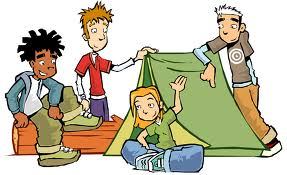 Student Name: ______________________________________________Chaperone Name: ___________________________________________Contact Number: _________________________Email Address: ________________________________________I am available to chaperone… (please circle one)#1: Full week chaperone (Cost $80)(Monday, November 17 – Friday, November 21)#2: Monday departure – 9 a.m. Wednesday (Cost $55)(Monday, November 17 – Wednesday, November 19)#3: 9:00 a.m. Wednesday – Friday return (Cost $55)(Wednesday, November 19 – Friday, November 21)